　第４７号議案　　第四日野小学校校舎改築その他工事請負契約　上記の議案を提出する。　　令和３年６月２３日　　　　　　　　　　　　　　　　　　　品川区長　　濱　　野　　　健　　　　　第四日野小学校校舎改築その他工事請負契約　第四日野小学校校舎改築その他工事施行のため、下記のとおり請負契約を締結する。記１　契約の目的　　第四日野小学校校舎改築その他工事２　契約の方法　　制限付き一般競争入札による契約３　契約金額　　　金５４億２，９６０万円４　契約の相手方　東京都渋谷区渋谷一丁目１６番１４号　　　　　　　　　　東急・大洋・東建設共同企業体　　　　　　　　　　　代表者　東急建設株式会社東日本建築支店　　　　　　　　　　　　常務執行役員支店長　園田　有５　支出科目等　　令和３年度　　一般会計　　　　　　　　　　教育費　　学校教育費　　学校管理費　　工事請負費　　　　　　　　　　令和４年度　　債務負担行為令和５年度　　債務負担行為令和６年度　　債務負担行為令和７年度　　債務負担行為令和８年度　　債務負担行為　（説明）第四日野小学校校舎改築その他工事を施行する必要がある。第四日野小学校校舎改築その他工事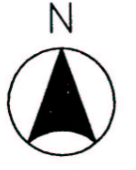 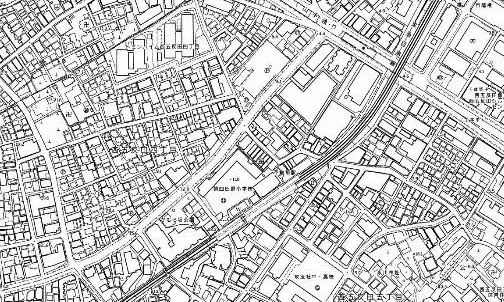 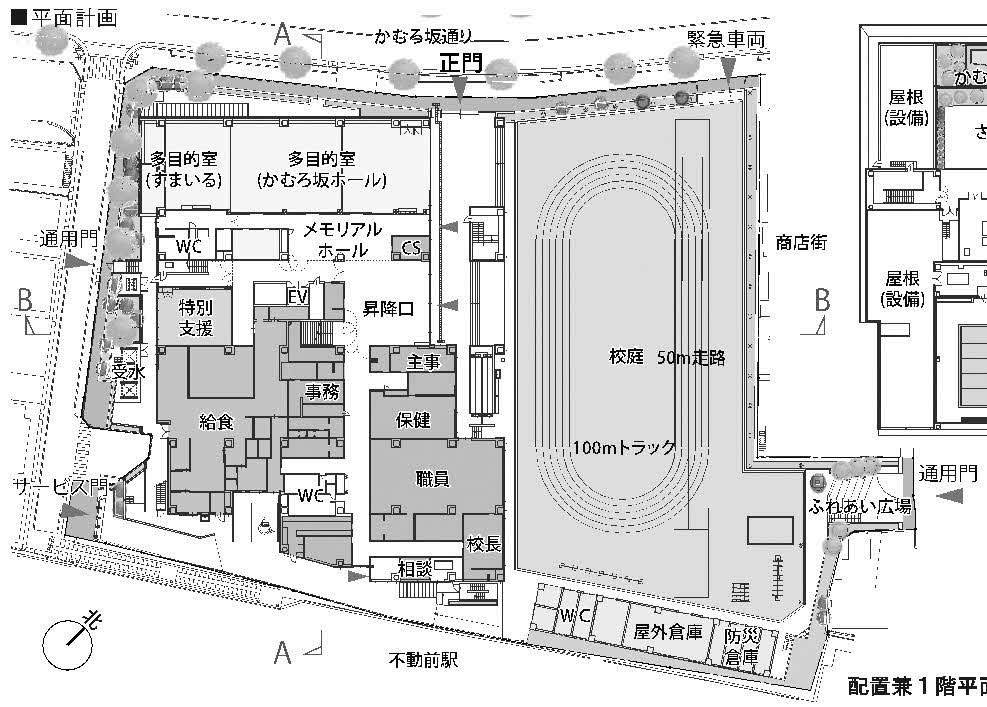 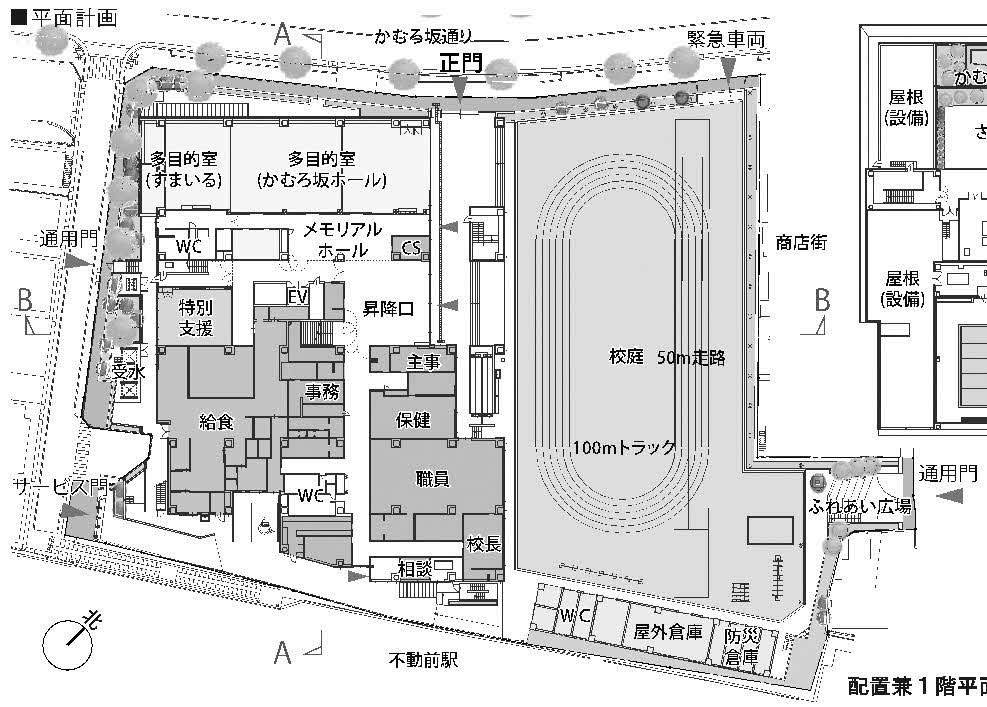 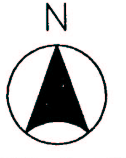 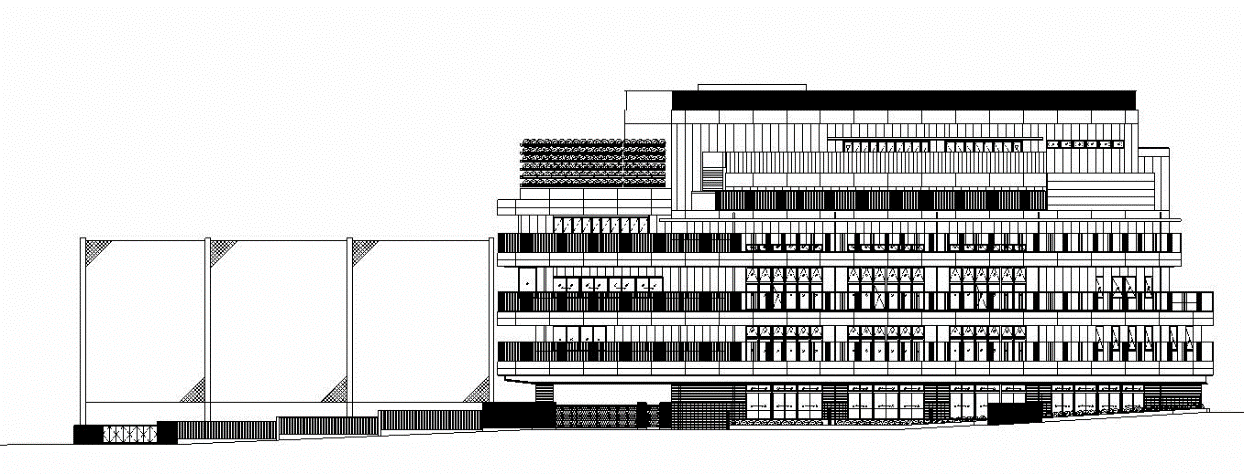 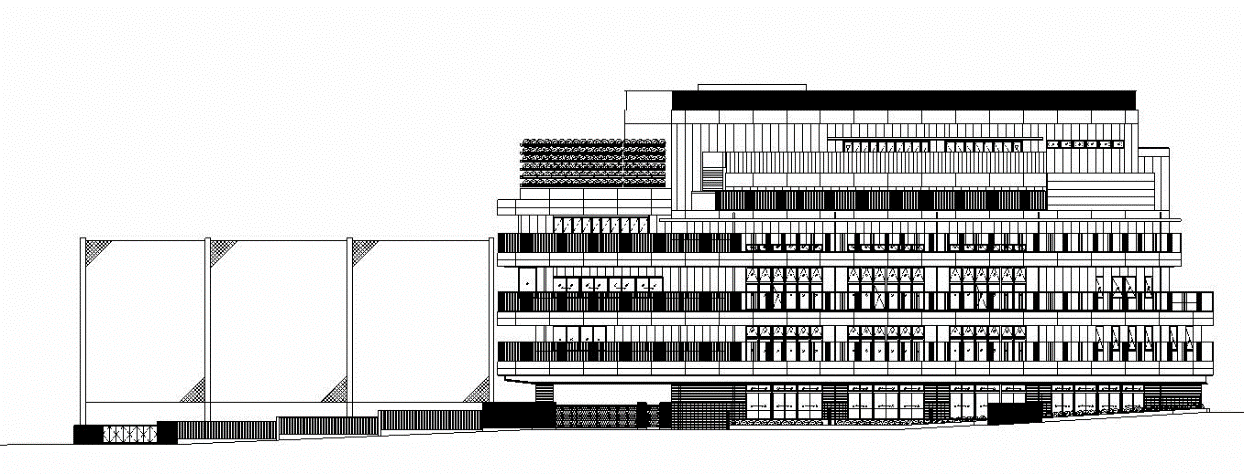 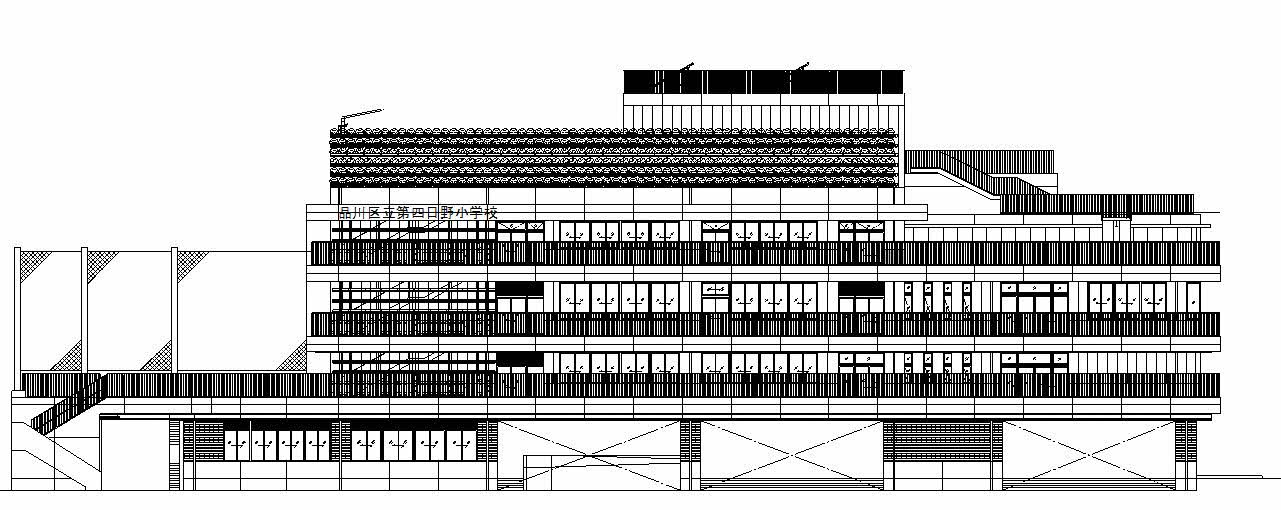 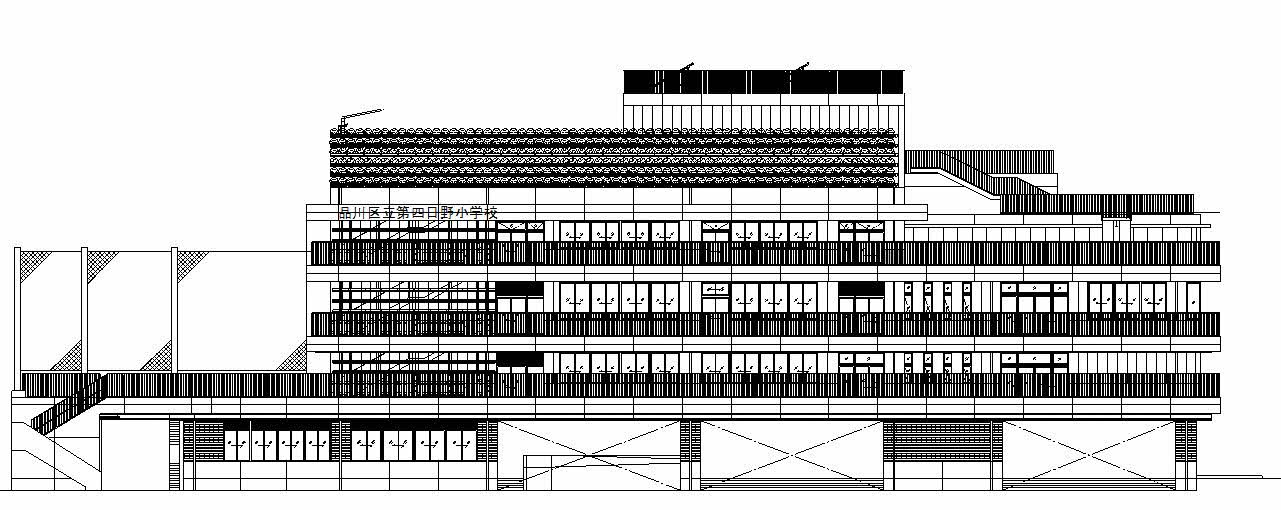 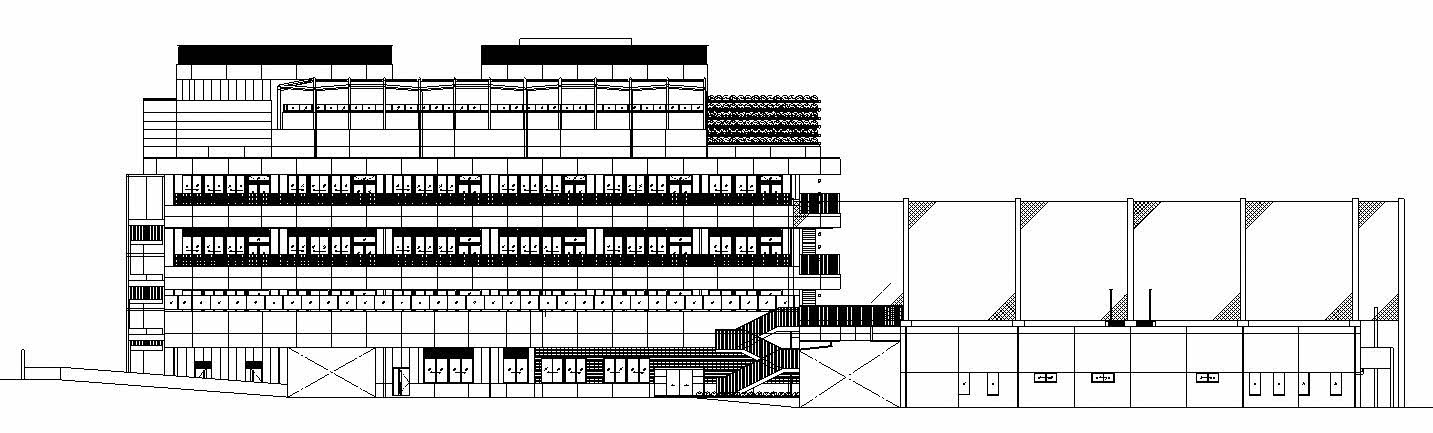 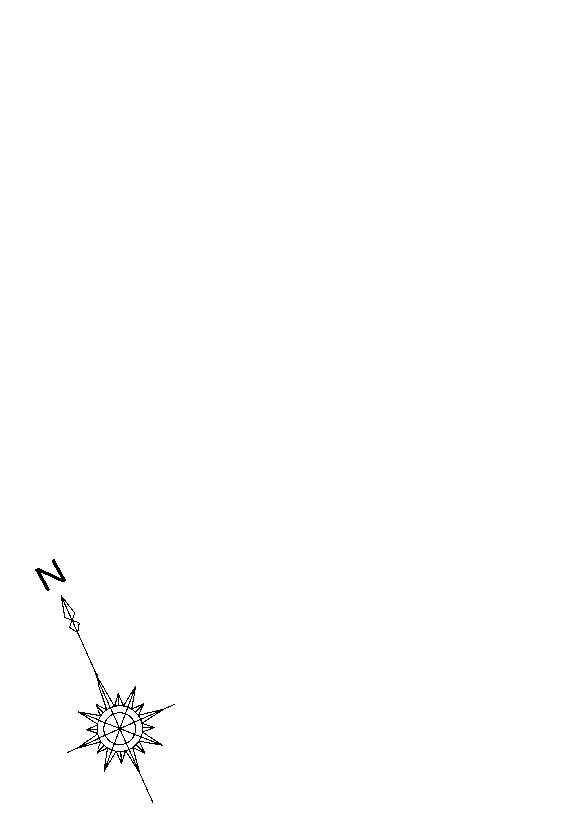 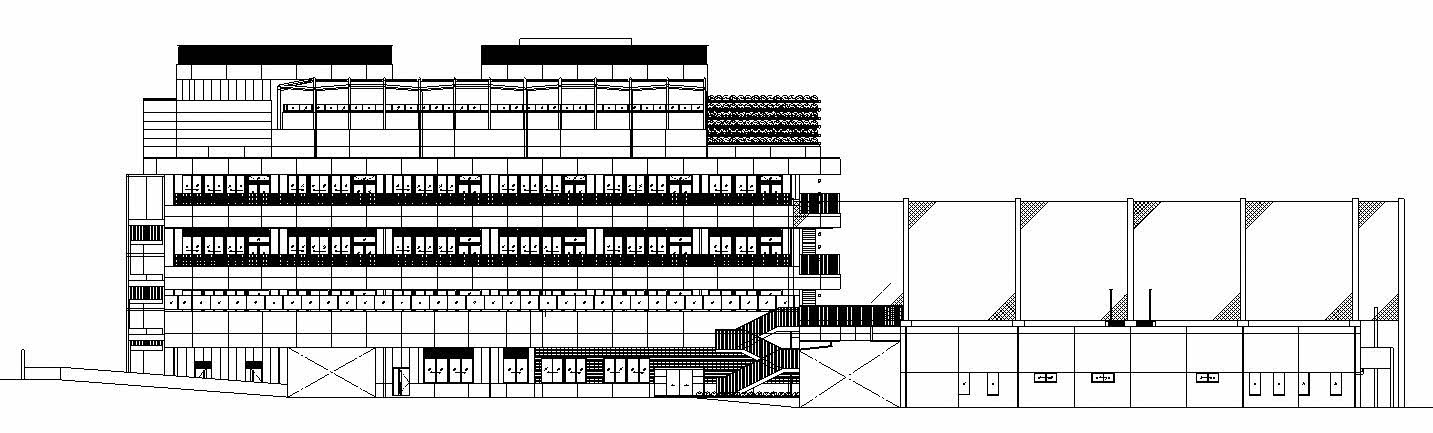 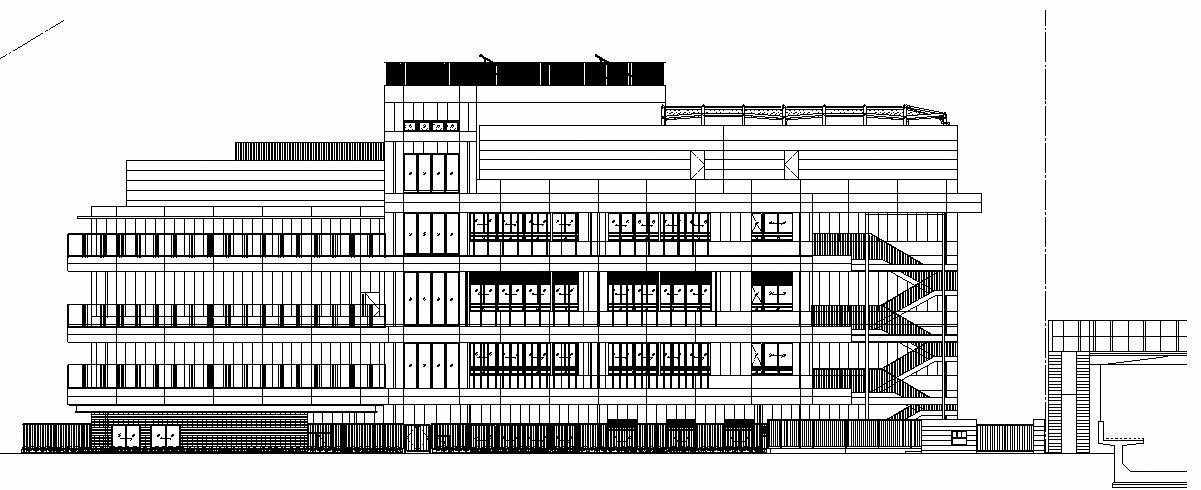 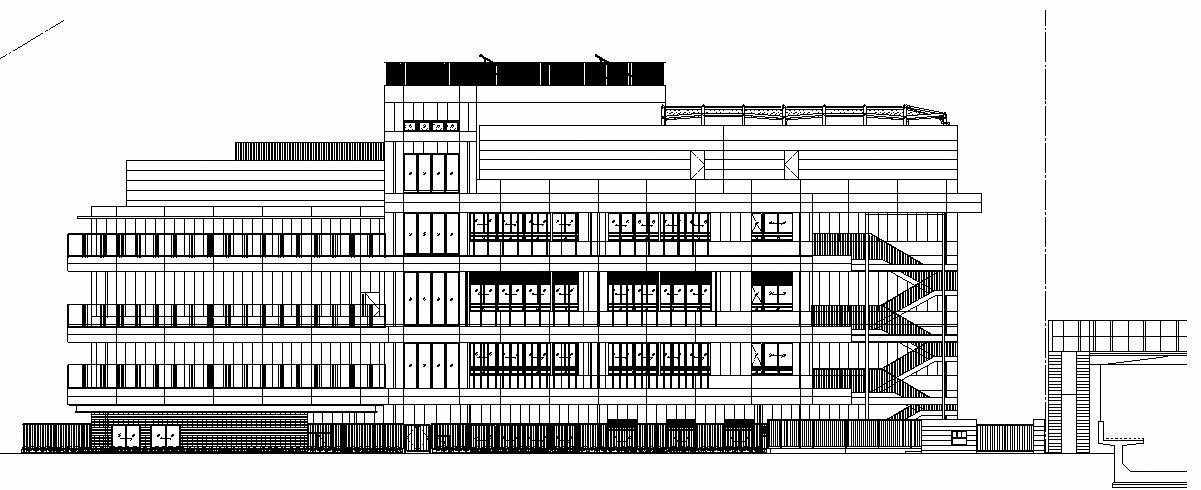 構造校舎棟：鉄骨造倉庫棟：鉄筋コンクリート造建築面積３，２６５．８４㎡階数校舎棟：地上５階倉庫棟：地上１階延床面積９，４５４．７３㎡